ДУМА ГОРОДА ВЛАДИВОСТОКАМУНИЦИПАЛЬНЫЙ ПРАВОВОЙ АКТот 5 мая 2014 г. N 110-МПАПОЛОЖЕНИЕО ПРЕДСТАВЛЕНИИ ГРАЖДАНАМИ, ПРЕТЕНДУЮЩИМИ НА ЗАМЕЩЕНИЕДОЛЖНОСТЕЙ МУНИЦИПАЛЬНОЙ СЛУЖБЫ В ОРГАНАХ МЕСТНОГОСАМОУПРАВЛЕНИЯ ВЛАДИВОСТОКСКОГО ГОРОДСКОГО ОКРУГА, ИМУНИЦИПАЛЬНЫМИ СЛУЖАЩИМИ ОРГАНОВ МЕСТНОГО САМОУПРАВЛЕНИЯВЛАДИВОСТОКСКОГО ГОРОДСКОГО ОКРУГА СВЕДЕНИЙ О ДОХОДАХ,ОБ ИМУЩЕСТВЕ И ОБЯЗАТЕЛЬСТВАХ ИМУЩЕСТВЕННОГО ХАРАКТЕРАПринятДумой города Владивостока24 апреля 2014 года1. Настоящим Положением о представлении гражданами, претендующими на замещение должностей муниципальной службы в органах местного самоуправления Владивостокского городского округа, и муниципальными служащими органов местного самоуправления Владивостокского городского округа сведений о доходах, об имуществе и обязательствах имущественного характера (далее - Положение) определяется порядок представления гражданами, претендующими на замещение должностей муниципальной службы в органах местного самоуправления Владивостокского городского округа (далее - должности муниципальной службы), и муниципальными служащими органов местного самоуправления Владивостокского городского округа (далее - муниципальные служащие) сведений о полученных ими доходах, об имуществе, принадлежащем им на праве собственности, и об их обязательствах имущественного характера, а также сведений о доходах супруги (супруга) и несовершеннолетних детей, об имуществе, принадлежащем им на праве собственности, и об их обязательствах имущественного характера (далее - сведения о доходах, об имуществе и обязательствах имущественного характера).(в ред. Муниципального правового акта города Владивостока от 02.11.2022 N 10-МПА)2. Обязанность представлять сведения о доходах, об имуществе и обязательствах имущественного характера в соответствии с федеральным законодательством и законодательством Приморского края возлагается на граждан, претендующих на замещение должностей муниципальной службы (далее - граждане), предусмотренных перечнем должностей, утвержденным муниципальным правовым актом города Владивостока от 20.05.2010 N 234-МПА "Об утверждении перечня должностей муниципальной службы города Владивостока, при назначении на которые граждане и при замещении которых муниципальные служащие обязаны представлять сведения о своих доходах, об имуществе и обязательствах имущественного характера, а также сведения о доходах, об имуществе и обязательствах имущественного характера членов своей семьи" (далее - Перечень), и на муниципальных служащих, замещающих должности муниципальной службы, предусмотренные Перечнем.3. Сведения о доходах, об имуществе и обязательствах имущественного характера представляются по утвержденной Президентом Российской Федерации форме справки, заполненной с использованием специального программного обеспечения "Справки БК", размещенного на официальном сайте Президента Российской Федерации:(в ред. Муниципального правового акта города Владивостока от 07.08.2020 N 160-МПА)гражданами - при назначении на должности муниципальной службы, предусмотренные Перечнем;муниципальными служащими, замещающими должности муниципальной службы, предусмотренные Перечнем, - ежегодно, не позднее 30 апреля года, следующего за отчетным.4. Граждане представляют:сведения о своих доходах, полученных от всех источников (включая доходы по прежнему месту работы или месту замещения выборной должности, пенсии, пособия, иные выплаты) за календарный год, предшествующий году подачи документов для замещения должностей муниципальной службы, а также сведения об имуществе, принадлежащем ему на праве собственности, и о своих обязательствах имущественного характера по состоянию на первое число месяца, предшествующего месяцу подачи документов для замещения должностей муниципальной службы (на отчетную дату);сведения о доходах супруги (супруга) и несовершеннолетних детей, полученных от всех источников (включая заработную плату, пенсии, пособия, иные выплаты) за календарный год, предшествующий году подачи гражданами документов для замещения должностей муниципальной службы, а также сведения об имуществе, принадлежащем им на праве собственности, и об их обязательствах имущественного характера по состоянию на первое число месяца, предшествующего месяцу подачи гражданами документов для замещения должностей муниципальной службы (на отчетную дату).5. Муниципальные служащие представляют:сведения о своих доходах, полученных за отчетный период (с 1 января по 31 декабря) от всех источников (включая денежное содержание, пенсии, пособия, иные выплаты), а также сведения об имуществе, принадлежащем им на праве собственности, и о своих обязательствах имущественного характера по состоянию на конец отчетного периода;сведения о доходах супруги (супруга) и несовершеннолетних детей, полученных за отчетный период (с 1 января по 31 декабря) от всех источников (включая заработную плату, пенсии, пособия, иные выплаты), а также сведения об имуществе, принадлежащем им на праве собственности, и об их обязательствах имущественного характера по состоянию на конец отчетного периода.6. Муниципальные служащие, замещающие должности муниципальной службы, не включенные в Перечень, и претендующие на замещение должностей муниципальной службы, включенных в Перечень, представляют сведения о доходах, об имуществе и обязательствах имущественного характера в соответствии с пунктом 2, абзацем вторым пункта 3 и пунктом 4 настоящего Положения.7. Сведения о доходах, об имуществе и обязательствах имущественного характера представляются в кадровую службу (уполномоченному лицу) соответствующего органа местного самоуправления Владивостокского городского округа (далее - кадровая служба (уполномоченное лицо).(в ред. Муниципального правового акта города Владивостока от 02.11.2022 N 10-МПА)8. В случае если граждане или муниципальные служащие обнаружили, что в представленных ими в кадровую службу (уполномоченному лицу) сведениях о доходах, об имуществе и обязательствах имущественного характера не отражены или не полностью отражены какие-либо сведения либо имеются ошибки, они вправе представить уточненные сведения в порядке, установленном настоящим Положением.Муниципальные служащие могут представить уточненные сведения в течение одного месяца после окончания срока, указанного в пункте 3 настоящего Положения.(в ред. Муниципального правового акта города Владивостока от 07.11.2014 N 148-МПА)Граждане могут представить уточненные сведения в течение одного месяца со дня представления сведений, указанного в пункте 3 настоящего Положения.(абзац введен Муниципальным правовым актом города Владивостока от 07.11.2014 N 148-МПА)9. В случае непредставления по объективным причинам муниципальными служащими сведений о доходах, об имуществе и обязательствах имущественного характера супруги (супруга) и несовершеннолетних детей данный факт подлежит рассмотрению на соответствующей комиссии по соблюдению требований к служебному поведению муниципальных служащих и урегулированию конфликта интересов.10. Сведения о доходах, об имуществе и обязательствах имущественного характера, представляемые в соответствии с настоящим Положением гражданами и муниципальными служащими, являются сведениями конфиденциального характера, если федеральным законом они не отнесены к сведениям, составляющим государственную тайну.Эти сведения представляются руководителю органа местного самоуправления Владивостокского городского округа или иному уполномоченному должностному лицу органа местного самоуправления Владивостокского городского округа, наделенному полномочиями назначать на должность и освобождать от должности муниципальных служащих.(в ред. Муниципального правового акта города Владивостока от 02.11.2022 N 10-МПА)11. Муниципальные служащие, в должностные обязанности которых входит работа со сведениями о доходах, об имуществе и обязательствах имущественного характера, виновные в их разглашении или использовании в целях, не предусмотренных законодательством Российской Федерации, несут ответственность в соответствии с законодательством Российской Федерации.12. Сведения о доходах, об имуществе и обязательствах имущественного характера, представленные в соответствии с настоящим Положением гражданами или муниципальными служащими, указанными в пункте 6 настоящего Положения, при назначении на должности муниципальной службы, а также представляемые муниципальными служащими ежегодно, и информация о результатах проверки достоверности и полноты этих сведений приобщаются к личным делам муниципальных служащих.13. В случае если граждане или муниципальные служащие, указанные в пункте 6 настоящего Положения, представившие в кадровую службу (уполномоченному лицу) справки о своих доходах, об имуществе и обязательствах имущественного характера, а также о доходах, об имуществе и обязательствах имущественного характера своих супруги (супруга) и несовершеннолетних детей, не были назначены на должности муниципальной службы, включенные в Перечень, эти справки возвращаются им по их письменному заявлению вместе с другими документами.14. В случае непредставления или представления заведомо недостоверных или неполных сведений о доходах; об имуществе и обязательствах имущественного характера, а также о доходах, об имуществе и обязательствах имущественного характера супруги (супруга) и несовершеннолетних детей граждане не могут быть назначены на должности муниципальной службы, а муниципальные служащие освобождаются от должности муниципальной службы.(п. 14 в ред. Муниципального правового акта города Владивостока Думы г. Владивостока от 01.12.2015 N 227-МПА)15. Настоящий муниципальный правовой акт вступает в силу со дня его официального опубликования.Глава городаИ.С.ПУШКАРЕВПриложениек муниципальномуправовому актугорода Владивостокаот 05.05.2014 N 110-МПАФорма 1СПРАВКАО ДОХОДАХ, ОБ ИМУЩЕСТВЕ И ОБЯЗАТЕЛЬСТВАХ ИМУЩЕСТВЕННОГОХАРАКТЕРА ГРАЖДАНИНА, ПРЕТЕНДУЮЩЕГО НА ЗАМЕЩЕНИЕДОЛЖНОСТИ МУНИЦИПАЛЬНОЙ СЛУЖБЫИсключена с 1 января 2015 года. - Муниципальный правовой акт города Владивостока от 25.12.2014 N 166-МПА.Форма 2СПРАВКАО ДОХОДАХ, ОБ ИМУЩЕСТВЕ И ОБЯЗАТЕЛЬСТВАХ ИМУЩЕСТВЕННОГОХАРАКТЕРА СУПРУГИ (СУПРУГА) И НЕСОВЕРШЕННОЛЕТНИХ ДЕТЕЙГРАЖДАНИНА, ПРЕТЕНДУЮЩЕГО НА ЗАМЕЩЕНИЕ ДОЛЖНОСТИМУНИЦИПАЛЬНОЙ СЛУЖБЫИсключена с 1 января 2015 года. - Муниципальный правовой акт города Владивостока от 25.12.2014 N 166-МПА.Форма 3СПРАВКАО ДОХОДАХ, ОБ ИМУЩЕСТВЕ И ОБЯЗАТЕЛЬСТВАХ ИМУЩЕСТВЕННОГОХАРАКТЕРА МУНИЦИПАЛЬНОГО СЛУЖАЩЕГОИсключена с 1 января 2015 года. - Муниципальный правовой акт города Владивостока от 25.12.2014 N 166-МПА.Форма 4СПРАВКАО ДОХОДАХ, ОБ ИМУЩЕСТВЕ И ОБЯЗАТЕЛЬСТВАХ ИМУЩЕСТВЕННОГОХАРАКТЕРА СУПРУГА (СУПРУГИ) И НЕСОВЕРШЕННОЛЕТНИХ ДЕТЕЙМУНИЦИПАЛЬНОГО СЛУЖАЩЕГОИсключена с 1 января 2015 года. - Муниципальный правовой акт города Владивостока от 25.12.2014 N 166-МПА.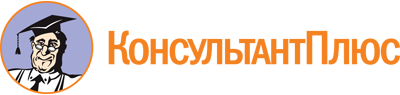 Муниципальный правовой акт города Владивостока от 05.05.2014 N 110-МПА
(ред. от 02.11.2022)
"Положение о представлении гражданами, претендующими на замещение должностей муниципальной службы в органах местного самоуправления Владивостокского городского округа, и муниципальными служащими органов местного самоуправления Владивостокского городского округа сведений о доходах, об имуществе и обязательствах имущественного характера"
(принят Думой города Владивостока 24.04.2014)Документ предоставлен КонсультантПлюс

www.consultant.ru

Дата сохранения: 11.01.2023
 Список изменяющих документов(в ред. Муниципальных правовых актов города Владивостокаот 07.11.2014 N 148-МПА, от 25.12.2014 N 166-МПА,от 05.10.2015 N 215-МПА, от 01.12.2015 N 227-МПА,от 07.08.2020 N 160-МПА, от 02.11.2022 N 10-МПА)